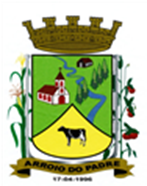 ESTADO DO RIO GRANDE DO SULMUNICÍPIO DE ARROIO DO PADREGABINETE DO PREFEITOMensagem 02A/2018ACâmara Municipal de VereadoresSenhor PresidenteSenhores VereadoresQuero mais uma vez cumprimentá-los, quando cumpre para manter a compatibilidade da legislação municipal, encaminhar-lhes para apreciação o projeto de Lei Complementar Nº 02/2018.  	O interesse de enviar a este Legislativo o projeto de Lei Complementar Nº 02/2018 decorre de uma análise feita a partir de observações relativas ao projeto de lei Nº 64/2018, que trata sobre políticas voltadas ao atendimento de crianças e adolescentes.	Constatou-se nesta análise que não havia regramento expresso quanto a licença de servidor efetivo caso esse fosse eleito para desempenhar o mandato de conselheiro tutelar. Constatou-se, por exemplo, que a licença por interesses particulares embora pudesse ser concedida, no primeiro momento nesta condição, poderia representar dificuldade na sua na sua prorrogação, haja vista que o mandato de conselheiro tutelar, da forma como fixado pela legislação que trata sobre o assunto é de quatro anos.	Isto posto, para evitar que ocorram dúvidas quanto ao tipo de licença a ser concedida, na situação em comento, decidimos alterar a Lei Complementar Nº 12 de 19 de novembro de 2009, que dispõe sobre o Regime Jurídico dos Servidores Públicos do Município de Arroio do Padre, estabelecendo deste modo, no nosso entendimento, de forma mais clara e acertada a questão de eventual licença de servidores efetivos para o desempenho de mandato de conselheiro tutelar.	Dito isto, na expectativa de poder contar com o apoio dos senhores na aprovação do proposto, despeço-me.	Atenciosamente.Arroio do Padre, 24 de setembro de 2018. Leonir Aldrighi BaschiPrefeito MunicipalAo Sr.Dário VenzkePresidente da Câmara Municipal de VereadoresArroio do Padre/RSESTADO DO RIO GRANDE DO SULMUNICÍPIO DE ARROIO DO PADREGABINETE DO PREFEITOPROJETO DE LEI COMPLEMENTAR Nº 02, DE 24 DE SETEMBRO DE 2018.	Altera a redação do artigo 101 e seus parágrafos da Lei Complementar Nº 12, de 19 de novembro de 2009 e acresce a sessão VIII e o artigo 110 à mesma Lei Complementar.Art. 1º A presente Lei Complementar altera a redação do art. 101 e seus parágrafos da Lei Complementar nº 12 de 19 de novembro de 2009 que passarão a ter vigência com seguinte redação:Art. 101 Conceder-se à licença ao servidor de cargo efetivo:I – por motivo doença em pessoa da família;II – para o serviço militar obrigatório;III – para concorrer a mandato eletivo;IV – para tratar de interesses particulares;V – para desempenhar de mandato classista;VI – prêmio;VII – licença maternidade;VIII – para desempenho de mandato de conselheiro tutelar;§ 1º O servidor não poderá permanecer em licença da mesma espécie por período superior a vinte e quatro meses, salvo nos casos dos incisos II, V e VIII.§ 2º A licença concedida dentro de sessenta dias do término de outra da mesma espécie será considerada como prorrogaçãoArt. 2º Fica acrescido à Lei Complementar Nº 12, de 19 de novembro de 2009, seção VIII e o art. 110 A com a seguinte redação:Art. 110 A Será concedida ao servidor licença para desempenho de mandato de conselheiro tutelar, sem remuneração.Parágrafo Único: A licença terá duração igual ao período do mandato, podendo ser prorrogada no caso de recondução:Art. 3º Esta Lei Complementar entra em vigor na data de sua publicação.Arroio do Padre, 24 de setembro de 2018. Visto técnico:Loutar PriebSecretário de Administração, Planejamento,                     Finanças, Gestão e Tributos                                                 Visto Legal:Brisa Villas BôasProcuradora Jurídica                                              Leonir Aldrighi BaschiPrefeito Municipal